Domov penzion pro důchodce BerounNa Parkáně 111, 266 01 Beroun Městopříspěvková organizaceROK 2015Úvodní slovo Vážení,dovoluji si Vám předložit zprávu o činnosti Domova penzionu pro důchodce Beroun, příspěvkové organizace, za rok 2015. Zřizovatelem této organizace je Město Beroun. Hlavním posláním organizace je poskytování sociálních služeb (terénní pečovatelské služby) a správa penzionu - domu s pečovatelskou službou v Berouně, Na Parkáně 111, včetně zajišťování kulturních aktivit pro bydlící seniory.Většina z nás by ráda žila a dožila ve svém důvěrně známém domácím prostředí, obklopená svými nejbližšími. Zajištění kvalitní a přínosné péče v prostředí domácností není jednoduché a klade velké nároky na všechny zainteresované osoby.Poskytování co nejširší nabídky úkonů uživatelům v jejich domácím přirozeném prostředí je naší základní prioritou. Kvalitní a občanům finančně dostupná sociální služba nemůže fungovat na úkor spokojenosti uživatelů služby. Dostatečné finanční vícezdrojové zajištění organizace je nezbytnou součástí odpovědnosti nejen zřizovateli a zaměstnancům, ale i závazkem samotnému příjemci služby, jeho rodinným příslušníkům a celé veřejnosti. Bez kladného veřejného mínění, spokojenosti uživatelů služeb i pracovníků, kteří jsou v každodenním styku s našimi uživateli, není možno vytvořit a nabídnout potřebnou a kvalitní sociální službu.Závěrem bych ráda poděkovala všem svým spolupracovníkům za profesionalitu dobře odvedené práce, spolehlivost, trpělivost a pokoru se kterou přistupují ke každodenní náročné práci.Ing. Kučerová Miroslavaředitelka 1.	Identifikace a charakteristika organizaceNázev organizace:		Domov penzion pro důchodce Beroun Sídlo organizace:		Na Parkáně čp. 111, 266 01 BerounPrávní forma:			příspěvková organizaceIČO:					47559969Právní forma	:		příspěvková organizaceDruh registrované služby:	pečovatelská službaStatutární zástupce:		ředitelka Ing. Kučerová MiroslavaWebové stránky: 		www.mesto-beroun.czE-mail:			dpdberoun@tiscali.czZřizovatel:			Město BerounAdresa zřizovatele:		Město Beroun, Husovo náměstí 68, 266 43 Beroun-CentrumČlenství organizace:		Asociace poskytovatelů sociálních služeb ČRPříspěvková organizace byla zřízena k 1. 1. 1996. Hlavním účelem, ke kterému byla organizace zřízena, je poskytování sociálních služeb v souladu se zákonem č.108/2006 Sb., o sociálních službách, ve znění pozdějších předpisů. Poskytujeme pečovatelskou službu občanům města – seniorům, žijícím na území města Berouna. V rámci naší hlavní činnosti dále zajišťujeme správu Domova penzionu pro důchodce Beroun (dále jen penzion) a vytváříme podmínky pro rozvoj kulturního a společenského života a zájmové činnosti jeho obyvatel. 2. Organizační struktura organizace	Organizační řád penzionu byl schválen usnesením RM Berouna č.64/2007 ze dne 12. 2. 2007 a usnesením ZM Berouna č.1/2007 ze dne 26. 2. 2007. Organizační schéma penzionu, včetně maximálního rozsahu personálního zajištění, počtu pracovníků a jejich pracovních úvazků v roce 2015 je obsaženo v Příloze č. 1. 	Počet pracovníků organizace je každoročně přizpůsobován předpokládanému počtu uživatelů pečovatelské služby a odhadu rozsahu poskytované péče v následujícím roce.3. 	Popis jednotlivých činností organizaceHlavní činnosti organizace DPDPečovatelská služba Cíl službyVytvořit komplex poskytovaných služeb, který umožní klientovi co nejdéle zůstat v jeho přirozeném domácím prostředí a žít běžným způsobem života. Podporujeme uživatele pečovatelské služby v samostatnosti, v rozvíjení jeho vlastních schopností při sebeobsluze a péči o vlastní osobu a domácnost. Cílová skupina (okruh osob, pro které je služba určena) SeniořiOsoby s chronickým onemocněnímOsoby se zdravotním postiženímPočet uživatelů služby v roce 2015Tuto službu využilo v průběhu roku 239 uživatelů.Počet klientů ke dni 31. 12. 2015: 201 uživatelů.Průměrný věk uživatelů pečovatelské služby byl v roce 2015 - 80 let.Formy poskytování pečovatelské služby Terénní Ambulantní (středisko osobní hygieny v penzionu)Místo poskytování pečovatelské službyPečovatelskou službu poskytujeme na celém území města Berouna. Sídlo této služby je v Domově penzionu pro důchodce Beroun, Na Parkáně čp. 111.I v roce 2015 jsme zaznamenali zvýšený zájem o poskytování pečovatelské služby pouze krátkodobě, na dobu určitou, např. v době dovolených, po návratu z nemocnice a k překlenutí adaptačního období nebo pro onemocnění pečující osoby.Hlavní ukazatele činnosti pečovatelské služby a přehled vybraných úkonů za rok 2015 jsou obsaženy v Příloze č. 2.Dům s pečovatelskou službou – správa domu Statut penzionuPenzion je domem s byty zvláštního určení a soustřeďují se zde občané s potřebou využívání pečovatelské služby. V budově penzionu je zajištěna pečovatelská služba v době od 7.00 – 19.00 hod. celý týden, včetně sobot, nedělí a svátků. Jsou zde zajištěny všechny předpoklady pro rozvoj kulturního a společenského života a aktivizačních činností obyvatel penzionu. Jejich přehled za r. 2015 je uveden v Příloze č. 3.Kapacita bytů a počet obyvatel penzionuV penzionu je celkem bytů:		46 bytů 		 z toho:	39 bytů 1+KK, 7 bytů 2+KK Kapacita penzionu: 		53 obyvatelPočet obyvatel k 31. 12. 2015: 	50 obyvatel(1 byt 2+KK obsazen pouze 1 osobou, 1 byt 2+KK k 31. 12. 2015 neobsazen) Umístění žadatelů o bydlení v penzionu	Žádosti o přidělení bytu v penzionu byly přijímány na odboru sociálních věcí a zdravotnictví MěÚ Beroun. Žádosti jsou projednány v komisi sociálních věcí a zdravotnictví, a to na základě zmocnění radou města (unesení RM č.93/2003). Na základě doporučení komise, vlastník penzionu - Město Beroun, s žadatelem o bydlení uzavírá nájemní smlouvu na dobu určitou 2 let. V případě, že se nevyskytnou okolnosti tomu bránící, je smlouva prodlužována, a to na další 2 roky.	V roce 2015 v penzionu zemřel 1 obyvatel, 3 obyvatelé se odstěhovali z důvodů zhoršeného zdravotního stavu do domovů pro seniory s celodenní ošetřovatelskou péčí a 4 obyvatelé se v témže roce do uvolněných bytů nastěhovali.Výše nájemného	Výše nájemného činí 25,-Kč/1m2 podlahové plochy bytu. Nájemné z bytů v penzionu hradí nájemníci prostřednictvím penzionu každý měsíc vlastníkovi objektu - Městu Beroun. Nájemné celkem za rok 2015 činilo 622 599,- Kč.Vedlejší - doplňková činnost organizace DPDOrganizace může provozovat kromě své hlavní činnosti, ke které byla zřízena i další aktivity v rámci doplňkové činnosti. Tato činnost v souladu se zákonem č.250/2000 Sb., O rozpočtových pravidlech územních rozpočtů, v platném znění, musí vykazovat kladný hospodářský výsledek. Mezi činnosti v této oblasti patřily zejména prádelenské služby. Tuto činnost se nám nepodařilo udržet v zisku. Z důvodů odchodu našeho největšího zákazníka jsme, v souladu s výše uvedeným zákonem, tuto činnost od 1. ledna 2015 přerušili. Praní a žehlení prádla zajišťujeme i nadále jako základní povinný úkon pečovatelské služby v rámci hlavní činnosti a pro potřeby organizace.Krátkodobé pronájmy nebytových prostor a zařízení nebyly v r. 2015 realizovány.	Ekonomický výsledek vedlejší doplňkové činnosti penzionu je obsažen v Příloze č. 4. Hospodaření organizace - ekonomické ukazatele Přehled hospodaření organizace poskytuje informace o příjmech a výdajích jednotlivých činností organizace a možnost porovnání výsledků hospodaření s rokem 2013 a r. 2014. Hlavní ekonomické ukazatele jsou obsaženy v Příloze č. 4. Z přehledu je zřejmé, že organizace hospodaří s prostředky, získanými z více zdrojů (státní příspěvek na poskytování sociální služby, příspěvek na provoz od zřizovatele, vlastní tržby, příp. možnost využití rezervního fondu organizace. Organizace v roce 2015 vykázala nulový hospodářský výsledek s využitím rezervního fondu organizace. 4.	Hlavní problémy DPD a způsoby jejich řešení v r. 2015 4.1	Pečovatelská služba Pečovatelská služba patří mezi základní činnosti organizace. Máme stanoveny reálné cíle této služby - chceme dosáhnout toho, aby poskytované služby byly kvalitní, ke každému uživateli se snažíme přistupovat individuálně a poskytovat mu služby „ušité na míru“. Rozsah služeb a poskytovaných úkonů je adekvátní potřebám klientů, jejich zdravotnímu stavu a fyzickým možnostem. Chceme pomoci uživateli služby co nejdéle žít běžným způsobem života v jeho přirozeném domácím prostředí. V poslední době přibývá uživatelů, kteří omezují potřebné úkony na minimum a chtějí poskytovat jen ty nejnutnější. Běžné jsou i situace, kdy uživatelé časově omezují dobu poskytování služeb, jedná se zejména o pomoc na dobu určitou (např. rodina je na dovolené, dovážka obědů 3x v týdnu apod.). Důvodem jsou většinou omezené finanční prostředky nebo neochota za služby platit ze svých finančních zdrojů, a to i za cenu snížené kvality života. Tyto skutečnosti se negativně odrážejí v ekonomice této služby, stejně jako velký počet odchodů uživatelů služby do domovů pro seniory a úmrtí dlouholetých uživatelů naší služby.Ke konci roku 2015 bylo, jako každoročně, provedeno dotazníkové šetření strukturovaným anonymním dotazníkem. Cílem průzkumu bylo zjistit, zda jsou uživatelé služby spokojeni s našimi poskytovanými službami, rozsahem nabídky služeb a zejména kvalitou poskytovaných úkonů. Návratnost dotazníků byla 85% a uživatelé pečovatelské služby vyjádřili spokojenost s našimi poskytovanými službami.4.2	Dům s pečovatelskou službou, bytyUvolněné byty v penzionu byly průběžně obsazovány osobami, určenými a schválenými zřizovatelem. V roce 2015 byly obsazeny nově 4 byty. V rámci zkvalitňování služeb bydlení a v souladu se zákonem č.318/2012 Sb., zákona o hospodaření energií byla v průběhu roku 2015 uzavřena Smlouva o odečítací, servisní a rozúčtovací službě s firmou Inmes spol. s.r.o., která dořešila realizaci montáže indikátorů topných nákladů v roce předcházejícím do každého bytu i nebytového prostoru.Cílem těchto změn je nejen naplnění litery zákona, ale i kvalitnější a rychlejší vyúčtování nákladů na teplo pro vytápění a ohřev teplé užitkové vody. Zásadní změny, dotýkající se samotného provozu penzionu provedeny nebyly. Opatření v nájemních smlouvách i Domovním řádu je dostatečné pro zachování a udržení statutu tohoto domu. 4.3	Pronájmy nebytových prostor v penzionuV současné době užívá nebytové prostory v přízemí penzionu na základě nájemních smluv s vlastníkem penzionu Městem Beroun 10 nájemců, kteří nabízejí služby, využívané nejen obyvateli penzionu, ale i příchozími z města. Jedná se o služby kadeřnictví, pedikúry, masáží, je zde výdejna stravovací firmy Eurest s r.o. a sídlí zde neziskové organizace (svazy).4.4	Plán investic, oprav a údržby svěřeného majetku Běžné opravy a údržbu zařízení budovy penzionu, bytů a nebytových prostor zajišťujeme v rámci běžné údržby vlastním zaměstnancem. I v roce 2015 jsme prováděli dle potřeby v jednotlivých bytech a společných prostorách penzionu převážnou část nutných oprav - výměny vodovodních baterií, opravy záchodů, skříněk kuchyňských linek, opravy opadávajících obkladů, malování nebytových prostor klubovny a tělocvičny, apod. Větší opravy zajišťujeme ve spolupráci s vlastníkem budovy dle Smlouvy o výpůjčce (např. opravy stoupaček, topení, revize el. zařízení apod.), výjimečně objednávkou u specializovaných firem.Plnění plánovaných investic a oprav za rok 2015 Opravy balkonů a povrchu balkonů u bytů (oprava omítek na balkonech, opadaných dlaždicových soklů, výmalba, výměna krytí povrchu balkonu)Oprava dokončena v r. 2015- byly dokončeny opravy v 6-ti bytech dle plánovaného rozvrhu oprav.Opravy výtahůV tomto roce byla provedena tříletá odborná zkouška obou výtahů v penzionu a následně byly odstraněny všechny závady, které bránily bezproblémovému provozu obou výtahů v budově penzionu.Výměna regulačních a uzavíracích ventilů na rozvodech topení Po ukončení topné sezony byla provedena oprava, příp. výměna regulačních a uzavíracích ventilů na hlavních rozvodech na půdě penzionu.4.5	Kontrolní činnostVnitřní kontrolní systém v organizaci je zajišťován v souladu s ustanovením zákona č.320/2001 Sb. o finanční kontrole ve veřejné správě a jeho prováděcích předpisů v platném znění. Organizace se řídí vnitřní směrnicí, která aplikuje platné předpisy na podmínky uvnitř organizace. 8. 4. 2015	Veřejnosprávní kontrola interním auditorem zřizovateleZávěr: 		Nebyly shledány rozpory s platnými předpisy.14. 12. 2015	Audit BOZP a POZávěr:	Auditem provedeným dne 14. 2. 2015 nebyly zjištěny závady a v závěrečném hodnocení bylo konstatováno, že stav organizace, zabezpečení a dodržování předpisů daných platnou legislativou v oblasti Požární ochrany a Ochrany a bezpečnosti zdraví při práci je na velmi dobré úrovni.4.6	Spolupráce s jinými subjektyMěÚ Beroun - odbor sociálních věcí a zdravotnictví, Pečovatelská služba Rakovník, Pečovatelská služba Strakonice, Domov V Zahradách Zdice, Domov pro seniory TGM v Berouně, Asociace poskytovatelů sociálních služeb v Táboře – členství, Národní rada zdravotně postižených ČR Praha, Pečovatelská služba v Žebráku, MŠ Sluníčko Beroun-sídliště, Základní umělecká škola V. Talicha Beroun, Klub důchodců Beroun, Mateřská škola z Tovární ul. Beroun, Centrum sociálních služeb, Praha 6 – Řepy, Farní charita Beroun, Zemědělská technika Beroun.5.	Přílohy:Organizační schéma a personální zajištění Hlavní ukazatele činnosti pečovatelské službyPřehled o aktivizačních činnostech obyvatel penzionu v r. 2015Ekonomické ukazatele organizace Zpráva o činnosti příspěvkové organizace Domov penzion pro důchodce Beroun je přístupná na webových stránkách www.mesto-beroun.cz.Zprávu o činnosti organizace Domov penzion pro důchodce Beroun zpracovala Ing. Kučerová Miroslava, ředitelkaPříloha č. 1 – Organizační a funkční schéma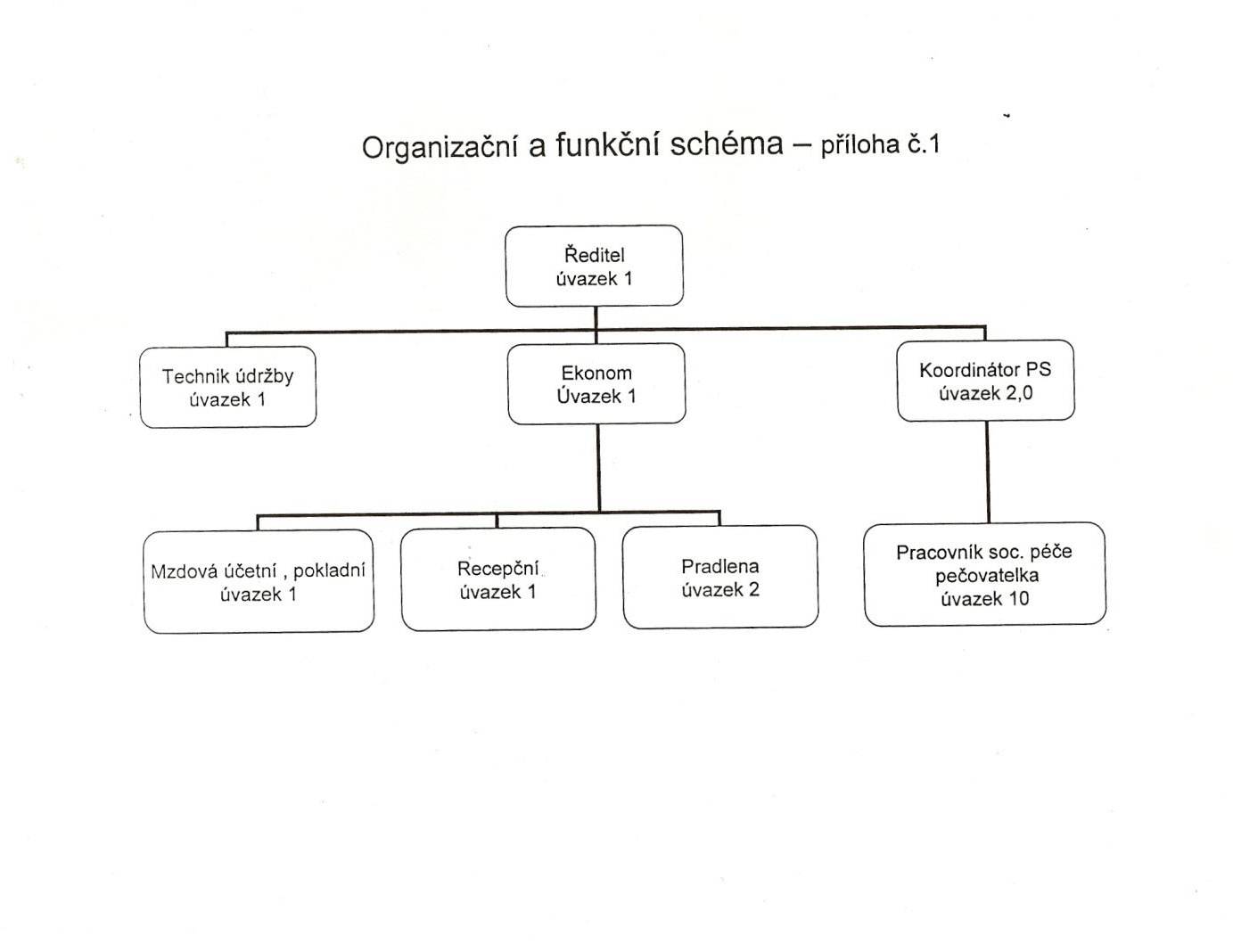 PERSONÁLNÍ ZAJIŠTĚNÍ PROVOZU ORGANIZACEStruktura pracovníků dle jednotlivých funkcí a úvazků v r. 2015Celý uplynulý rok se organizace potýkala s dlouhodobými pracovními neschopnostmi svých pracovníků - celkem 534 pracovních dní za rok, odchodem 1 pracovníka do invalidního důchodu a 1 pracovníka do starobního důchodu. Ve sledovaném roce bylo provedeno zákonné navýšení platů od 1. 1. 2015, ale pouze u pracovníků v sociálních službách – pečovatelek a sociálního pracovníka. V průběhu roku odvedli pracovníci dobrou a kvalitní práci, včetně práce přesčasové v době mimořádných potřeb organizace a nutnosti zástupů na významných pracovních pozicích. Celkový počet pracovních míst, vytvořených Organizačním řádem DPD je 19 pracovníků a stejná je i výše pracovních úvazků tj. 19 úvazků. K 31. 12. 2015 bylo obsazeno 16,85 pracovních míst. Plánovaný počet pracovníků je stanoven pro plnou kapacitu poskytované pečovatelské služby. V průběhu roku 2015 byla uzavřena dohoda o provedení práce nebo dohoda o pracovní činnosti s 5 pracovníky. Jeden zkrácený úvazek koordinátora pečovatelské služby je kumulovanou funkcí se sociálním pracovníkem, který zajišťuje jednání se zájemci o sociální službu v domácnostech potencionálních uživatelů naší pečovatelské služby, připravuje smlouvy o poskytování sociální služby a seznamuje zájemce s pravidly pečovatelské služby, poskytuje základní sociální poradenství tj. informace přispívající k řešení nepříznivé sociální situace občanů v našem městě. Příloha č. 2Hlavní ukazatele činnosti pečovatelské službyTržba pečovatelské služby v roce 2015:			928.420,-KčTržba pečovatelské služby v roce 2014:			895.037,-KčCelkový počet klientů pečovatelské služby k 31. 12. 2015:	201 klientůCelkový počet klientů pečovatelské služby k 31. 12. 2014:	203 klientůV tabulce jsou vyčísleny počty nejčastěji požadovaných úkonů pečovatelské služby. Pro porovnání jejich využívání uživateli uvádíme srovnání roku 2015 s využíváním úkonů v roce 2014. Jedná se o kvantitativní přehled nejčastějších úkonů pečovatelek v měrných jednotkách dle platné legislativy. V průběhu roku 2015 jsme poskytli pečovatelskou službu celkem 239 uživatelům, v roce 2014 byl počet uživatelů obdobný – 242 uživatelů pečovatelské služby.Příloha č.3Účast na prezentačních a kulturních akcích v roce 2015 Účast na sportovních hrách seniorů ve ZdicíchDen otevřených dveří v penzionu v rámci celostátního „Týdne sociálních služeb“, vyhlášeného APSS ČR a MPSV ČRÚčast na vánočním jarmarku poskytovatelů sociálních služebPřehled o aktivizačních činnostech obyvatel penzionu v roce 2015Tříkrálové pozdravení - obcházení obyvatel penzionu, Tříkrálová sbírka pod záštitou Charity BerounVýroční schůze obyvatel penzionu a volba nového výboru obyvatelPosezení s hudbou v jídelně penzionu se skupinou ZátokaOdpolední posezení s harmonikou na oslavu MDŽVítání jara a rej masek s programem studentů Pgš BerounProcházka českou operetou se vzpomínkou na K. HašleraRej čarodějnic a opékání vuřtů se seniory s hudebním doprovodem skupiny ZátokaOslava ke Dni matek s programem dětí z MŠ v Tovární ul. BerounAktivní účast seniorů na sportovních hrách v DD ZdiceVystoupení divadelní společnosti penzionu – dramatizace pohádek F. Hrubína „Červená Karkulka, Začarovaný les, O velké řepě“ (vlastní režie, kostýmy, dekorace při této dramatizaci pohádek)Vystoupení baletního oboru ZUŠ V. TalichaOdpolední posezení s hudbou – skupina „Zátoka“Kulturní pořad (projekt Šance žít) „Dívka v rytmu zrozená“Kulturní pořad (projekt Šance žít ) „Jiří Šlitr“Aktivní účast na přípravě a organizaci Dne otevřených dveříHudební vystoupení skupiny „ Zátoka“Kulturní odpoledne a pozdrav senátora J. Oberfalzera s kapelou „Třehusk“Přednáška a besedou s Pharm. Dr. Krňávkem, lékárníkem na téma prevence a léčby kardiovaskulárních a virových onemocnění, novinky v lécích na našem trhu Mikulášská besídka s dětmi z MŠ Tovární ul. Beroun, vystoupení dětí mikulášská nadílka, hudbaVystoupení divadelní společnosti penzionu - 3 divadelní scénky s vánoční tématikouPosezení u vánočního stromečkuKaždé pondělí celoročně (kromě prázdnin) - kavárnička s individuálním programem.Každé pondělí a čtvrtek (kromě prázdnin) – kondiční cvičení seniorů.Po dohodě mezi obyvateli penzionu a vedením organizace probíhaly na klubovně pro zájemce z řad obyvatel sezení s poslechem vážné hudby.Příloha č. 4 EKONOMICKÉ UKAZATELE ORGANIZACE V LETECH 2013 – 2015*) Příjmy jsou uvedeny bez nájemného obyvatel penzionu (viz. bod 3.1.2 zprávy)Funkce - pracovní zařazeníOrganizační schéma úvazekSkutečnost v r. 2015 úvazekŘeditel, statutární orgán1,01,0Ekonom, účetní1,01,0Mzdová účetní, pokladní1,01,0Koordinátor peč. služby, soc. pracovník2,02,28Pracovník sociální péče – pečovatelka10,08,57Recepční1,01,0Technik údržby1,01,0Pradlena2,01,0Celkem19,016,85Název úkonuMěrná jednotkaRok 2014Rok 2014Rok 2015Rok 2015Název úkonuMěrná jednotkaPočet klientůPočet úkonůPočet klientůPočet úkonůDovoz nebo donáška jídla do domácnostiúkon13521145,0015220099Kontrola a dohled nad uživatelem v domácnostiúkon5143982359Praní a žehlení ložního a osobního prádlakg741643,44821785,45Běžný úklid domácnostihodina661186,70731370,94Běžné nákupy a pochůzkyhodina34812,1536648,68Použití vysavače v DPS čp. 111použití31437,0032554,00Pomoc při velkém úklidu domácnostihodina114531,85125531,07Pomoc při oblékání a svlékáníhodina9365,4210386,52Pomoc při úkonech osobní hygieny v domácnosti klientahodina12288,8515349,57Pomoc při podávání jídla a pitíhodina13293,4310346,23Doprovázení dospělých lékaři, apod.hodina8311,6513206,72Dovoz prádla do prádelny a zpět klientoviúkon28192,0029179,00Pomoc při přípravě jídla a pitíhodina346,9211165,14Velký nákup, např. týdenní nákupúkon10173,009124,00Pomoc při úkonech osobní hygieny v SOHhodina550,65458,93Údržba domácích spotřebičůhodina42,1752,67PoložkaPříjmy v tis. Kč *)Příjmy v tis. Kč *)Příjmy v tis. Kč *)Výdaje v tis. KčVýdaje v tis. KčVýdaje v tis. KčHospodářský výsledek v tis. KčHospodářský výsledek v tis. KčHospodářský výsledek v tis. KčPoložkar. 2013r. 2014r. 2015r. 2013r. 2014r. 2015r. 2013r. 2014r. 2015Organizace celkem6 0435 7585 2165 4855 6165 216+558+1420z toho příspěvek na provoz státní dotace1 1371 1541 329z toho příspěvek na provoz zřizovatel3 4683 3132 766z toho výdaje na platy zaměstnanců3 2423 4033 209Počet zaměstnanců171717Pečovatelská služba celkem3 9603 9723 6333 5943 7543 633+366+2170z toho příspěvek na provoz státní dotace1 1371 1541 329z toho příspěvek na provoz zřizovatel1 7801 8631232z toho výdaje na platy zaměstnanců2 3122 4482 389Počet zaměstnanců111111Dům s pečovatelskou službou celkem1 7411 53415831 6031 6091 583+138-740z toho příspěvek na provoz zřizovatel1 6881 4501534z toho výdaje na platy zaměstnanců793829820Počet zaměstnanců556Vedlejší doplňková činnost celkem3422522882530+54-10z toho náklady na platy1371260Počet zaměstnanců110